INDICAÇÃO Nº                         Assunto: Solicito ao Sr. Prefeito Municipal providências na parte interna do Cemitério Municipal. Conforme esclarece.                                     Senhor Presidente:                       CONSIDERANDO que proprietários e familiares vieram até este vereador pedindo uma solução quanto aos furtos e danos que estão ocorrendo nos túmulos existentes no local.                                 INDICO, ao Senhor Prefeito Municipal, nos termos do Regimento Interno desta Casa de Leis, se digne determinar uma vigilância na parte interna do Cemitério Municipal.                        SALA DAS SESSÕES, 31 de outubro de 2017.                                               FERNANDO SOARES                                                       Vereador PR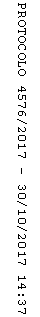 